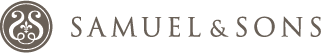 SAMPLE BOOK ORDER FORM – FALL 2017Date:__________________________________		Ship to:__________________________________Client Name:____________________________		________________________________________Client Tel:______________________________		________________________________________Showroom/Salesperson:__________________		Payment: (circle one)        Net 30         CC        N/C__*Equivalent credit voucher available with paid book order. +Performance collectionNotes:___________________________________________                                                 ____                             Freight (Flat):   __  ________$ 12.00				_____________________			TOTAL:_______________________QtyBook Name (S&S book #)PriceAjoutée (56729) $   20.00 Annecy Gimp (32306) $   35.00 Aquitaine (56711) $   20.00 Aristotle Greek Key Vol. II (58027) NEW $   30.00Aurelia (56189) * $   75.00 Bejeweled (57394) * $   75.00Broderie by Lori Weitzner (56097)* $   65.00 Calisto (57327)* $   50.00Cambridge Cord - Vol. I (34163) $   35.00 Cambridge Cord - Vol. II (57842) $   35.00 Cambridge Flat Braid - Vol. I (34167) $   35.00 Cambridge Flat Braid - Vol. II (57841) $   35.00 Céline (57113)  $   35.00 Corinthia (56365)* $   95.00 Deauville (57746) $   35.00Épinglé (57108) * $   85.00 Everglades (56361)* $   80.00 Filigree (56126)  $   20.00 Flanders (57950) NEW* $   65.00French Grosgrain (45109) $   20.00 French Piping (30475) $   35.00 Gala by Lori Weitzner (56727)* $   75.00 Gresham (38597)* $   75.00 Harbour (56545)* $   55.00 Inca (57917) NEW* $   75.00Keiro (57743)* $   65.00 Kensington (56188)* $   65.00QtyBook Name (S&S book #)PriceLa Terre (57495)* $     75.00Labyrinth (56913) $     30.00 Lancaster (40601)* $     75.00 Leather Piping  (35286)  $     20.00 Le Jardin (41910) $     45.00 Le Soir (57505) $     25.00Lucente (56039)* $     65.00 Lumiere (56501)* $     65.00 Normandy (38592)* $   100.00 Oberon (57921) NEW* $     85.00Optix (57396) $     35.00Orsay (35288)* $     85.00 Palais (56938)* $   125.00 Printemps (56020)*+ $     55.00 Regatta by Lori Weitzner (57721)+ $     35.00Sabine (56055) $     35.00 Saisons (57496)+ $     85.00Semi-Custom (57376)* $     50.00Seychelles (56903)* $     75.00 Shangri-La by Roger Thomas - Vol. I (57107/1)  $     55.00 Shangri-La by Roger Thomas - Vol. II (57107/2)  $     45.00 Sloane (57720)* $     85.00Strata (56500)* $     75.00 Swiss Velvet (57506) $     20.00Toscana (56728)* $     75.00 Twist and Knot by Roger Thomas (56560) $     45.00 Warwick (32144)* $     65.00 